W OGRODZIEOgrody  mogą być różne:kwiatowe: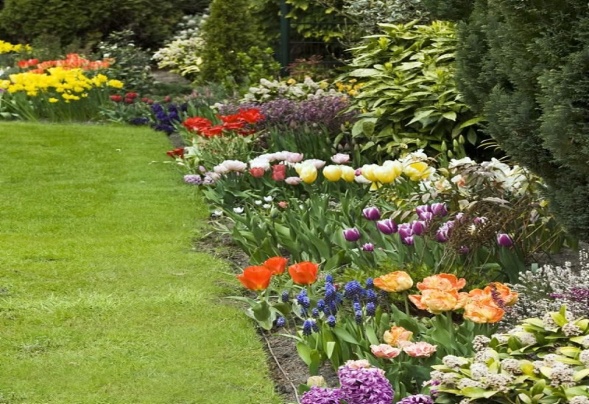 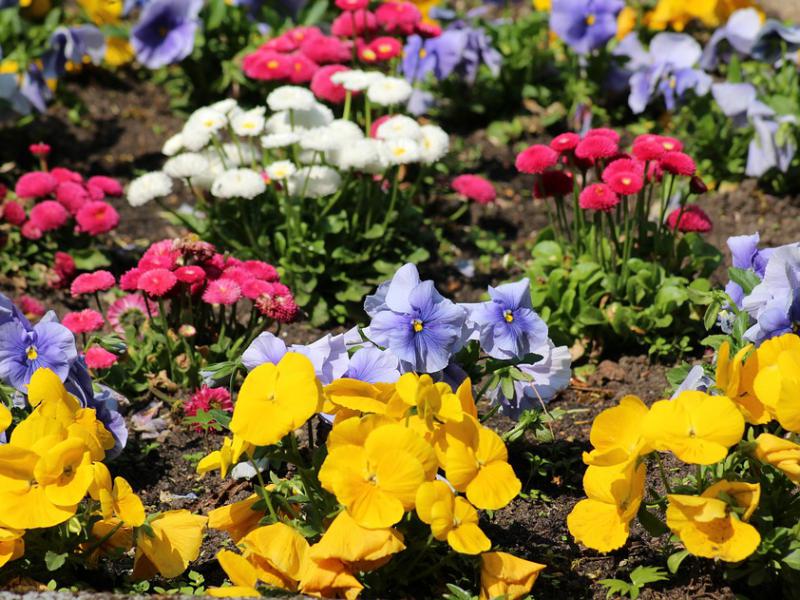 To są kwiaty: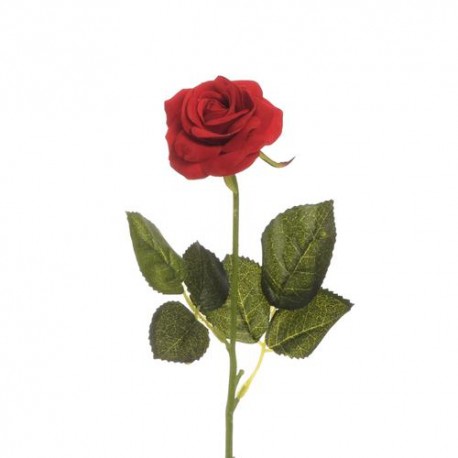 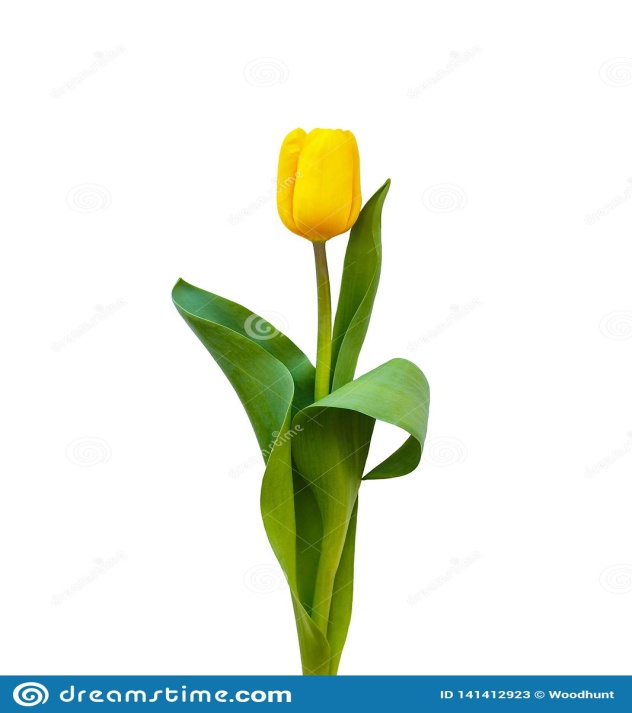 warzywne: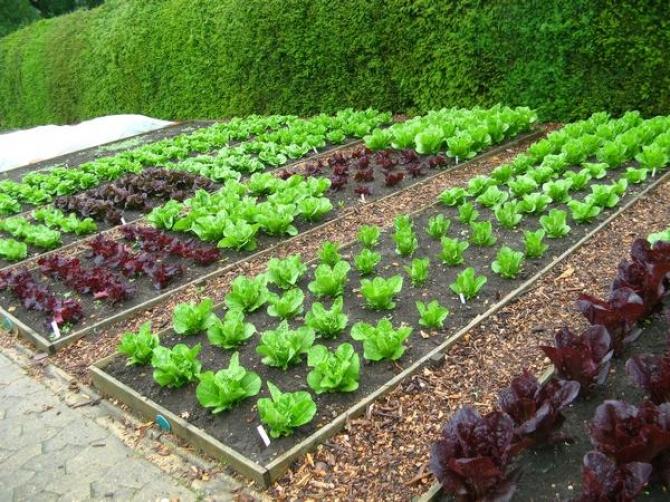   To są warzywa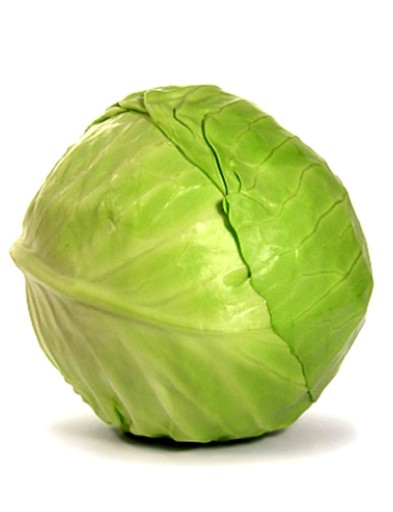 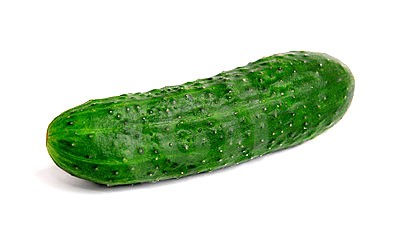 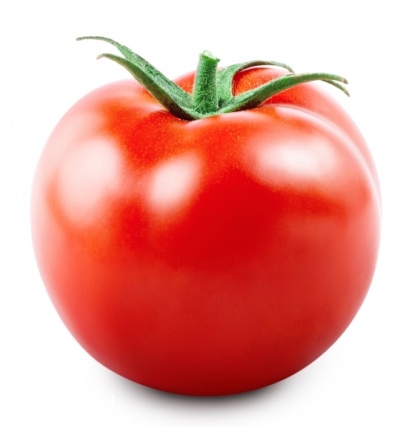 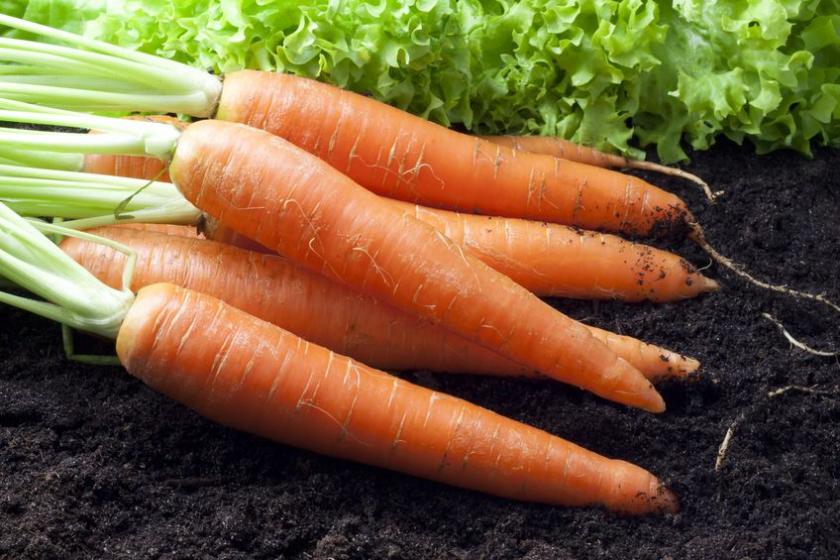     duże: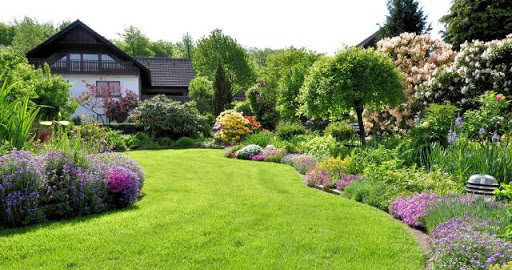      i malutkie.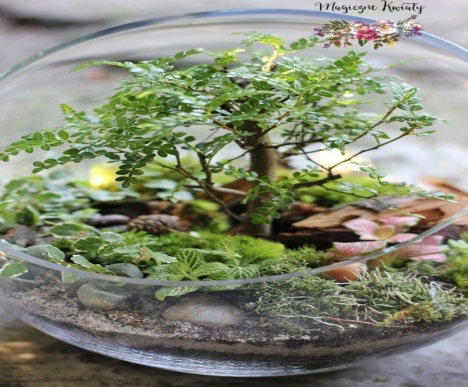 Można poćwiczyć z Agą/ Karolem  w ten sposób:Pokaż kwiaty, pokaż ogórek, pokaż pomidor, pokaż marchewkęPoćwicz pisanie po śladzie: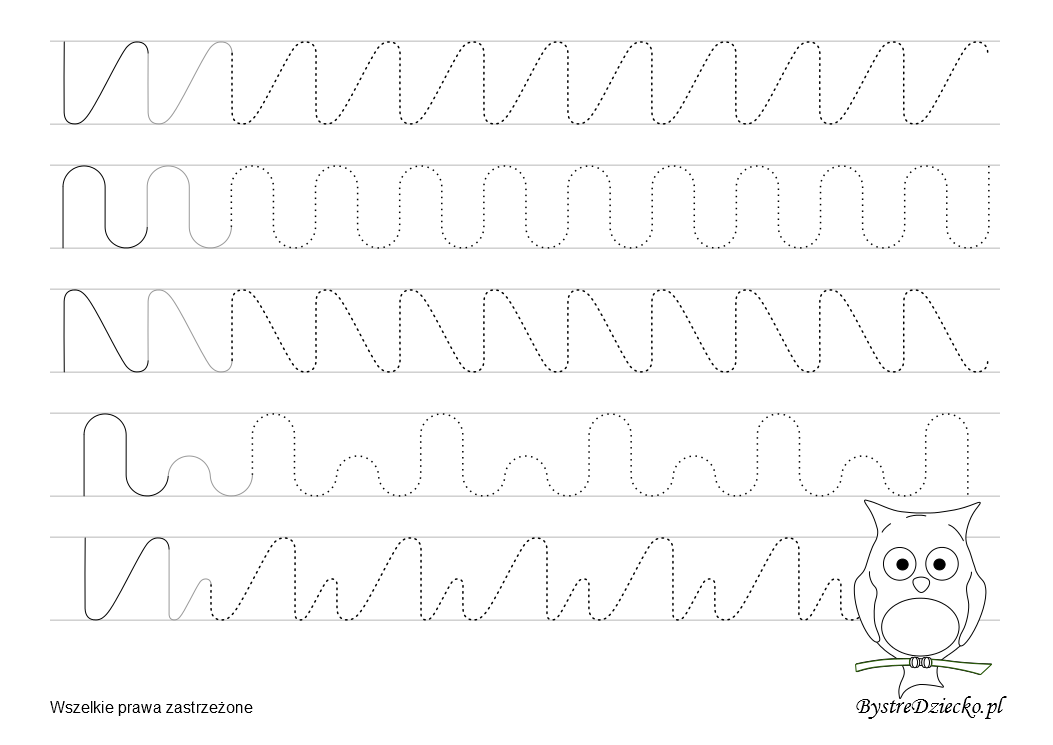 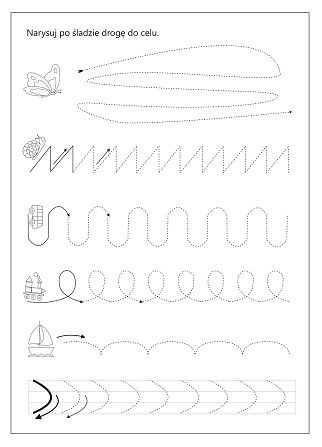 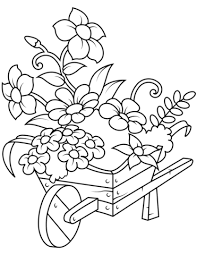 